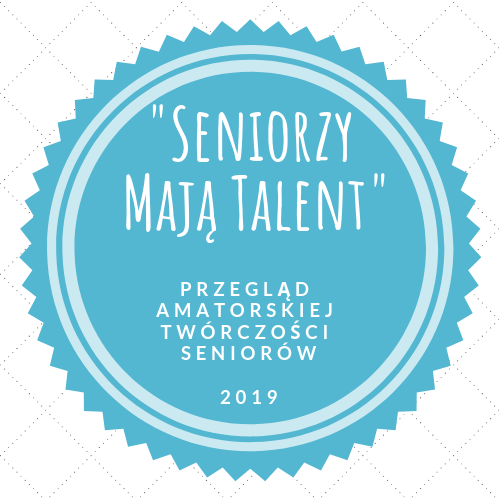 Załącznik Nr 2 do Porozumienia o współpracyw sprawie organizacji Przeglądu  Amatorskiej Twórczości Seniorów pn. „Seniorzy Mają Talent” VIII Edycjaz dnia 30.04.2019 r.REGULAMINPrzegląd  Amatorskiej Twórczości Seniorów „Seniorzy Mają Talent” – VIII edycjaPostanowienia ogólneNiniejszy Regulamin określa warunki uczestnictwa w Przeglądzie Amatorskiej Twórczości Seniorów „Seniorzy Mają Talent” – VIII edycja (zwany dalej Przeglądem).Współorganizatorami Przeglądu są:Ośrodek Pomocy Społecznej Dzielnicy Bemowo m. st. Warszawy,Ośrodek Pomocy Społecznej Dzielnicy Białołęka m.st. Warszawy,Ośrodek Pomocy Społecznej Dzielnicy Bielany m.st. Warszawy,Ośrodek Pomocy Społecznej Dzielnicy Praga-Północ m. st. Warszawy,Ośrodek Pomocy Społecznej Dzielnicy Rembertów m.st. Warszawy,Centrum Pomocy Społecznej Dzielnicy Śródmieście m.st. Warszawy,Ośrodek Pomocy Społecznej Dzielnicy Ursynów m.st. Warszawy,Ośrodek Pomocy Społecznej Dzielnicy Wawer m.st. Warszawy,Ośrodek Pomocy Społecznej Dzielnicy Wesoła m. st. Warszawy,Ośrodek Pomocy Społecznej Dzielnicy Żoliborz m. st. Warszawy,zwane dalej „Ośrodkami”.Funkcję koordynatora Przeglądu pełni Ośrodek Pomocy Społecznej Dzielnicy Bemowo                     m.st. Warszawy zwany dalej „Koordynatorem”  lub „Ośrodkiem”.Przegląd ma na celu:integrację środowisk senioralnychpromocję amatorskiej twórczości seniorów edukację kulturalną seniorów promocję działań na rzecz seniorów.Przegląd odbędzie się w dniu 11 czerwca 2019 r. w sali widowiskowo-kinowej Wojskowej Akademii Technicznej ul. Gen. Sylwestra Kaliskiego 25A w Warszawie w godz. 10.00 -17.00.Warunki uczestnictwa w Przeglądzie W Przeglądzie mogą uczestniczyć mieszkańcy Miasta Stołecznego Warszawy - seniorzy korzystający z usług ośrodków wsparcia takich jak: Dzienne Domy Pobytu, Dzienne Domy Pomocy Społecznej, Centrum Pomocy Społecznej, Ośrodki Pomocy Społecznej, Kluby Seniora z następujących dzielnic m. st. Warszawy: Bemowo, Białołęka, Bielany, Praga – Północ, Rembertów, Śródmieście, Ursynów, Wawer, Wesoła, Żoliborz. Do udziału w Przeglądzie mogą przystąpić seniorzy – amatorzy w sześciu kategoriach:Plastyka: malarstwo (każdy uczestnik prezentuje jedną pracę);Plastyka: rękodzielnictwo lub inne techniki (każdy uczestnik prezentuje jedną pracę);Plastyka: fotografia i grafika (każdy uczestnik prezentuje jedną pracę);Taniec, zajęcia ruchowe (maksymalny czas trwania prezentacji na scenie 5 minut);Teatr (formy: spektakl poetycki, kabaret lub inne formy sceniczne, maksymalny czas trwania prezentacji na scenie  8 minut);Literatura (formy: recytacja własnej twórczości pisanej prozą lub wierszem, maksymalny czas trwania prezentacji na scenie 4 minuty).Uczestnikami Przeglądu mogą być zarówno osoby indywidualne jak i zespoły. Zespół może liczyć nie mniej niż dwie osoby, maksymalna liczba członków zespołu nie jest ograniczona. Uczestnikami Przeglądu nie mogą być opiekunowie/instruktorzy, osoby te nie mogą również występować razem z uczestnikami na scenie.Liczba zgłoszeń z każdego z Ośrodków z kategorii plastycznych, wymienionych w ust. 2 lit a, b i c nie podlega ograniczeniu.Każdy z Ośrodków  zgłasza maksymalnie 2 uczestników do każdej z kategorii, wymienionych w ust. 2 lit d, e i f (Taniec, zajęcia ruchowe; Teatr oraz Literatura). W przypadku zgłoszeń większej liczby uczestników Ośrodki dokonają we własnym zakresie wewnętrznych preselekcji.W przeglądzie nie mogą brać udziału prace plastyczne, utwory literackie, pokazy taneczne, gimnastyczne, spektakle poetyckie i inne prezentacje z wyżej wymienionych sześciu kategorii, które były już prezentowane w poprzednich edycjach Przeglądu.Warunkiem koniecznym uczestnictwa w Przeglądzie jest wyrażenie przez uczestnika zgody na przetwarzanie danych osobowych.Zgłoszenia uczestników i przekazywanie pracWarunkiem udziału w Przeglądzie jest przesłanie przez uczestnika prawidłowo wypełnionych załączników do niniejszego Regulaminu:Karty zgłoszenia stanowiącej załącznik Nr 1,Zgody na przetwarzanie danych osobowych stanowiącej załącznik Nr 2,Zgody na publikację wizerunku na potrzeby Przeglądu stanowiącej załącznik Nr 3,do Ośrodka z Dzielnicy m.st. Warszawy, na terenie której senior korzysta z usług ośrodka wsparcia.Ośrodki począwszy od 10 maja 2019 r. zamieszczają na swoich stronach internetowych informacje o Przeglądzie wraz z Regulaminem i załącznikami. W celu rozpropagowania Przeglądu Ośrodki mogą wykorzystać również inne kanały komunikacyjne w celu publikacji i udostępniania tych dokumentów oraz informacji o Przeglądzie.W terminie wskazanym w ust. 2 Ośrodki udostępniają również Zasadniczą treść uzgodnień pomiędzy Współadministratorami danych osobowych zgodnie z ramowym wzorem stanowiącym załącznik      Nr 4 do Regulaminu. Ośrodki mogą uzupełniać elementy o charakterze informacyjnym zawarte w Zasadniczej treści uzgodnień pomiędzy Współadministratorami danych osobowych, w celu dostosowania jej do obowiązującego w Ośrodku systemu ochrony danych.Zgłoszenia wraz załącznikami o których mowa w ust 1 przekazuje się  do dnia 24 maja 2019 r. na adres ośrodka/instytucji właściwy dla danej Dzielnicy:Ośrodek Pomocy Społecznej Dzielnicy Bemowo m. st. Warszawy ul. Rozłogi 10,                              01-310 WarszawaOsoba do kontaktu: Pani Edyta Chomaniuk, Pani Sylwia Prądzyńska tel. 22 487 13 81/82  E-mail: e.chomaniuk@opsbemowo.waw.plOśrodek Pomocy Społecznej Dzielnicy Białołęka m. st. Warszawy ul. Marywilska 44c,                            03-042 WarszawaOsoba do kontaktu: Pani Katarzyna Tomaszewska, tel. 22 403 59 57E-mail: zws@opsbialoleka.waw.plOśrodek Pomocy Dzielnicy Bielany m. st. Warszawy ul. Przybyszewskiego 80/82,01-824 WarszawaOśrodek Wsparcia dla Seniorów Nr 2 ul. Wrzeciono 5a, 01- 951 WarszawaOsoba do kontaktu: Pani Anna Leszczyńska – Suda tel. 22 865 77 25, 502 181 038E-mail: owds2@opsbielany.waw.plOśrodek Pomocy Społecznej Dzielnicy Praga-Północ m.st. Warszawy ul. Szymanowskiego 6    03-477 Warszawa Dom Dziennego Pobytu ul. Brzeska 4, 03-737 Warszawa Osoba do kontaktu: pani Marianna Majchrzak tel. 22 619 55 09E-mail: ddzp@opspragapolnoc.waw.plOśrodek Pomocy Społecznej Dzielnicy Rembertów m. st. Warszawy ul. Plutonowych 1004-404 WarszawaOsoba do kontaktu: Pani Paulina Chojecka tel. 22 277 34 29, 723 245 514E-mail: p.chojecka@opsrembertow.waw.plCentrum Pomocy Społecznej Dzielnicy Śródmieście im. prof. A. Tymowskiego ul. Konwiktorska 3/5 , 00-217 WarszawaOsoba do kontaktu: Pani Agnieszka Malicka tel. 601 975 913e-mail: amalicka@um.warszawa.plOśrodek Pomocy Społecznej Dzielnicy Ursynów m. st. Warszawy ul. J. Cybisa 702-784 WarszawaOsoba do kontaktu: Pani Lucyna Pieszyńska-Gąsiorowska tel. 514 425 486E-mail: lucyna.pieszynska@ops-ursynow.plOśrodek Pomocy Społecznej Dzielnicy Wawer m. st. Warszawy ul. Włókiennicza 5404-974 WarszawaOsoba do kontaktu: Pani Ewelina Belter tel. 504 447 824E-mail: ewelina.belter@opswawer.waw.plOśrodek Pomocy Społecznej Dzielnicy Wesoła m. st. Warszawy ul. I Praskiego Pułku 21a05-075 WarszawaOsoba do kontaktu: Pani Izabela Sadowska, tel. 22 773 44 12 wew.107E-mail: izabela.sadowska@opswesola.waw.plOśrodek Pomocy Społecznej Dzielnicy Żoliborz m.st. Warszawy ul. Dembińskiego 3                       01-644 Warszawa:Dom Seniora “Piękny Brzeg” ul. Popiełuszki 16, 01-590 WarszawaOsoba do kontaktu: Pani Małgorzata Jaskułowska tel. 601 853 018E-mail: ddps-zoliborz@ops-zoliborz.waw.plŻoliborskie Centrum Integracji I Aktywizacji Seniorów ul. Wyspiańskiego 6/8, 01-577 WarszawaOsoba do kontaktu: Pani Maria Malmurowicz tel.509 152 777, 22 839 40 88E-mail: centrumseniora@tlen.plW przypadku dużej liczby zgłoszeń Ośrodki zastrzegają sobie prawo wcześniejszego zamknięcia listy zgłoszeń, upubliczniając informację o wcześniejszym zamknięciu listy z co najmniej 5 dniowym wyprzedzeniem.Ośrodki przekazują zgłoszenia do Koordynatora w terminie do dnia  27 maja 2019 r.Uczestnicy dostarczają prace z kategorii plastycznych do Ośrodków, w uzgodnionym z Ośrodkami terminie. Ośrodki przekazują je do siedziby Koordynatora w terminie do dnia 7 czerwca 2019 r. do godz. 16.00  wraz z nazwiskiem autora pracy oraz nazwą Ośrodka, który reprezentują. Uczestnicy korzystający z podkładu muzycznego podczas prezentacji scenicznej zobowiązani są do dostarczenia nośnika CD audio lub pendrive z nagraniem do właściwego Ośrodka, w uzgodnionym z Ośrodkami terminie. Ośrodki doręczają Koordynatorowi nośniki z podkładem do dnia 7 czerwca 2019 r. Ustalenia organizacyjneKoordynator do dnia 7 czerwca 2019 r. powiadomi Ośrodki telefonicznie oraz drogą elektroniczną o przyjętym harmonogramie przebiegu Przeglądu. Ośrodki przekażą uczestnikom niezbędne informacje w tym zakresie.Czas prezentacji na scenie nie może przekroczyć limitu wyznaczonego w części II ust 2 Regulaminu. Koordynator zastrzega sobie prawo przerwania występu po przekroczeniu regulaminowego czasu.Koordynator zapewnia na czas trwania Przeglądu sprzęt nagłaśniający i oświetleniowy, mikrofony, odtwarzacz CD, sztalugi, tablice korkowe.Dla uczestników Przeglądu przewidziano:poczęstunki (w tym ciepłe danie)zabawę taneczną przy muzyce.Uczestnicy Przeglądu otrzymują dyplomy okolicznościowe oraz upominki. Po zakończeniu Przeglądu prace plastyczne powinny być odebrane niezwłocznie tj. w dniu 11 czerwca 2019 r.Koordynator nie zapewnia transportu na Przegląd ani po Przeglądzie, nie zwraca kosztów transportu ani nie zapewnia transportu prac w kategorii plastyka.Ustalenia końcowe Przystąpienie do udziału w Przeglądzie oznacza przyjęcie warunków niniejszego Regulaminu.Koordynator nie ponosi odpowiedzialności za zdarzenia uniemożliwiające prawidłowe przeprowadzenie Przeglądu, których nie był w stanie przewidzieć lub którym nie był w stanie zapobiec, w szczególności w przypadku zaistnienia zdarzeń losowych.                                                                                                                    Załącznik Nr 1 do RegulaminuPrzeglądu  Amatorskiej Twórczości Seniorów „Seniorzy Mają Talent” – VIII edycja„SENIORZY MAJĄ TALENT” PRZEGLĄD AMATORSKIEJ TWÓRCZOŚCI SENIORÓW – VIII edycja                                                                     Karta zgłoszeniaWyrażam zgodę na udział w Przeglądzie Amatorskiej Twórczości Seniorów pn. „Seniorzy Mają Talent” VIII Edycja (Przeglądzie), Oświadczam, że jestem autorem dostarczonej na Przegląd pracy (dotyczy kategorii plastycznych i literatura, w przeciwnym przypadku nie dotyczy - skreślić)Oświadczam również, że zapoznałem/łam się z Regulaminem Przeglądu i akceptuję jego warunki.Warszawa, dnia …………………..                                                  Podpis uczestnika/uczestnikówZałącznik Nr 2 do RegulaminuPrzeglądu  Amatorskiej Twórczości Seniorów „Seniorzy Mają Talent” – VIII edycjaZGODA NA PRZETWARZANIE DANYCH OSOBOWYCHWyrażam zgodę na przetwarzanie przez Organizatorów Przeglądu Amatorskiej Twórczości Seniorów pn. „Seniorzy Mają Talent” VIII Edycja (Przeglądu), moich danych osobowych w zakresie imienia (imion) i nazwiska, danych kontaktowych: numer telefonu, e-mail, informacji o korzystaniu z usług wskazanego ośrodka wsparcia, wizerunku zgodnie z art. 6 ust. 1 lit. a Rozporządzenia Parlamentu Europejskiego i Rady (UE) 2016/679 z dnia 26 kwietnia 2016 roku w sprawie ochrony osób fizycznych w związku z przetwarzaniem danych osobowych i w sprawie swobodnego przepływu takich danych oraz uchylenia dyrektywy 95/46/WE (ogólne rozporządzenie o ochronie danych, dalej: RODO) na potrzeby przygotowania, organizacji i przeprowadzenia Przeglądu oraz w celu prowadzenia działań informacyjno – promocyjnych związanych z Przeglądem. Jednocześnie oświadczam, iż zostałe/am zapoznany/a z przysługującymi mi prawami.Warszawa, …………………………			……………………………….		(data)							(podpis)Załącznik Nr 3 do RegulaminuPrzeglądu  Amatorskiej Twórczości Seniorów „Seniorzy Mają Talent” – VIII edycjaZGODA NA PUBLIKACJĘ WIZERUNKUWyrażam zgodę na zamieszczenie przez Organizatorów Przeglądu Amatorskiej Twórczości Seniorów pn. „Seniorzy Mają Talent” VIII Edycja (Przeglądu), mojego wizerunku utrwalonego podczas Przeglądu w dniu 11 czerwca 2019 r., którego byłam/em uczestnikiem, w celach niekomercyjnych związanych z prowadzeniem działań informacyjno – promocyjnych związanych z Przeglądem, na stronach internetowych oraz w materiałach drukowanych przez jednostki organizacyjne działające w strukturach Miasta Stołecznego Warszawy jak również przez inne podmioty współpracujące z Miastem Stołecznym Warszawa.Warszawa, …………………………			……………………………….		(data)							(podpis)Załącznik Nr 4 do RegulaminuPrzeglądu  Amatorskiej Twórczości Seniorów „Seniorzy Mają Talent” – VIII edycjaINFORMACJA O ZASADNICZEJ TREŚCI WSPÓLNYCH UZGODNIEŃ WSPÓŁADMINISTRATORÓW DANYCH OSOBOWYCHZgodnie z wymogami Rozporządzenia Parlamentu Europejskiego i Rady (UE) 2016/679 z dnia                27 kwietnia 2016 r. w sprawie ochrony osób fizycznych w związku z przetwarzaniem danych osobowych i w sprawie swobodnego przepływu takich danych oraz uchylenia dyrektywy 95/46/WE (ogólne rozporządzenie o ochronie danych) ("RODO") informujemy o tym, że wspólnie przetwarzamy Państwa dane osobowe oraz informujemy o zasadniczej treści wspólnych uzgodnień Stron.Współadministratorami Pani/Pana danych osobowych są:Ośrodek Pomocy Społecznej Dzielnicy Bemowo m.st. Warszawy z siedzibą w Warszawie, adres: ul. Rozłogi 10, 01-310 Warszawa, adres strony internetowej https://opsbemowo.waw.pl/ (dalej „Koordynator Przeglądu”),Ośrodek Pomocy Społecznej Dzielnicy Żoliborz m.st. Warszawy z siedzibą w Warszawie, adres: ul. Dembińskiego 3,Warszawa, adres strony internetowej www.ops-zoliborz.waw.pl     (dalej „Ośrodek").I.	Organizator Przeglądu i Ośrodek wspólnie administrują Pani/Pana danymi osobowymi w następujących celach. w celu przygotowania, organizacji i przeprowadzenia Przeglądu Amatorskiej Twórczości Seniorów pn. „Seniorzy Mają Talent” VIII Edycja na rzecz mieszkańców m. st. Warszawy – seniorów korzystających z usług ośrodków wsparcia znajdujących się na terenie Dzielnic Bemowo, Bielany, Białołęka, Praga Północ, Rembertów, Śródmieście, Ursynów, Wawer, Wesoła Żoliborz  m.st. Warszawy, zwanego dalej „Przeglądem,w celu działań informacyjno – promocyjnych związanych z „Przeglądem”,w celach archiwalnych i statystycznych.II.	Odbiorcami Pani/Pana danych osobowych mogą być organy władzy publicznej oraz podmioty wykonujące zadania publiczne lub działające na zlecenie organów władzy publicznej, w zakresie i w celach, które wynikają z przepisów powszechnie obowiązującego prawa; podmioty, którym Organizator Przeglądu i Ośrodek powierzyli przetwarzanie danych, w zakresie niezbędnym do prawidłowej realizacji powierzonych im zadań, a w szczególności: dostawcy usług informatycznych współpracujący z Organizatorem Przeglądu i Ośrodkiem; a na podstawie Pani/Pana zgody – inne podmioty w ramach działań informacyjno – promocyjnych.III.	Pani/Pana dane osobowe będą przechowywane przez okres niezbędny do realizacji celów określonych w pkt I, a po tym czasie w celach archiwalnych nie krócej niż okres wskazany w przepisach o archiwizacji, w oparciu o instrukcje kancelaryjne obowiązującą u Koordynatora Przeglądu i w OśrodkuIV.	Przysługują Pani/Panu prawa: dostępu do danych osobowych,żądania sprostowania (poprawiania) danych osobowych,żądania usunięcia danych osobowych (tzw. prawo do bycia zapomnianym),żądania ograniczenia przetwarzania danych osobowych,żądania przenoszenia danych,sprzeciwu wobec przetwarzania danych.W przypadku gdy przetwarzanie danych osobowych odbywa się na podstawie zgody osoby na przetwarzanie danych osobowych, przysługuje Pani/Panu prawo do cofnięcia tej zgody w dowolnym momencie. Cofnięcie to nie ma wpływu na zgodność przetwarzania, którego dokonano na podstawie zgody przed jej cofnięciem, z obowiązującym prawem.Przysługuje Pani/Panu prawo wniesienia skargi do Prezesa Urzędu Ochrony Danych Osobowych ul. Stawki 2, 00-193 Warszawa.VI.	Podanie danych jest dobrowolne lecz zgoda jest niezbędna w celu przygotowania, organizacji i przeprowadzenia Przeglądu jak również w celu przeprowadzenia działań informacyjno – promocyjnych (zgodnie z art. 6 ust. 1 lit. a RODO).VII.	W związku z przetwarzaniem Pani/Pana danych osobowych Koordynator Przeglądu i Ośrodek oświadczają również, że:a.	przetwarzają Pani/Pana dane osobowe zgodnie z zasadami dotyczącymi przetwarzania danych osobowych określonymi w art. 5 RODO,b.	przechowują wszelką dokumentację dotyczącą współadministrowania, dla potrzeb spełnienia wymogu rozliczalności, przy czym każdy ze Współadministratorów przechowuje dokumentację ograniczoną do jego zakresu działalności,c.	nie przekazują Pani/Pana danych osobowych poza Europejski Obszar Gospodarczy,d.	zobowiązują się do ograniczenia dostępu do Pani/Pana danych osobowych wyłącznie do osób, których dostęp do danych osobowych jest potrzebny dla realizacji wyżej wymienionych celów,e.	zapewniają odpowiedni poziom bezpieczeństwa danych osobowych.VIII.	We wszelkich sprawach dotyczących ochrony Pani/Pana danych osobowych może się Pani/Pan kontaktować się zarówno z Koordynatorem Przeglądu jak i Ośrodkiem:Oznacza to, że najlepiej, aby kierowała/ł Pani/Pan komunikację w zakresie realizacji Pani/Pana praw do: Inspektora Ochrony Danych, pocztą na adres: Ośrodek Pomocy Społecznej Dzielnicy Bemowo ul. Rozłogi 10, 01-310 Warszawa lub e-mailem na adres iod@opsbemowo.waw.pl. w celu skontaktowania się z Koordynatorem Przeglądu;Inspektora Ochrony Danych, pocztą na adres: Ośrodek Pomocy Społecznej Dzielnicy Żoliborz m.st. Warszawy ul. Dembińskiego 3,01-644 Warszawa lub e-mailem na adres: zolops@ops-zoliborz.waw.pl w celu skontaktowania się z Ośrodkiem.Imię i nazwisko uczestnika (solisty)Nazwa zespołu/grupy imiona i nazwiska osób tworzących grupęNazwa i adres Ośrodka Wsparcia/klubu seniora/Ośrodka Pomocy SpołecznejTelefon (osoba do kontaktu/opiekun)Kategoria Czas prezentacji                                    (nie dotyczy kategorii  „plastyka”)Potrzeby techniczne Krótka informacja o wykonawcy/autorze pracy